https://aao.nuaa.edu.cn/2024/0403/c11066a335094/page.htm关于启动2024年度“企业项目式”实习项目申报工作的通知各学院、相关教学单位：为推进产教融合协同育人，增强实习时效，进一步提升“企业项目式”实习的覆盖面，现启动“企业项目式”实习项目申报工作，具体要求如下：一、申报要求1. “企业项目式”实习以团队项目形式组织开展，项目课题须来源于企业，采取“企业出题、教师解题、学生做题”模式。2. 团队成员不超过5名，鼓励跨专业跨学院组队，鼓励研究生参与协助，项目团队需由至少一名校内指导教师和一名企业指导教师进行联合指导，实习时长2个月左右。二、项目管理1. 加强项目过程管理和节点考核。校内教师应定期赴企业进行指导，指导教师组织学生每周进行汇报讨论研究，以解决企业实际问题的成效作为实习效果评判标准。2. 实习结束后学院应组织项目结题答辩并做好项目交流展示工作，学校根据项目实际运行情况，给予适度的经费资助。3. 在“企业项目式”实习成果汇演中获评优秀的项目可认定为校级创新训练计划项目。三、工作要求1. 申报数量。“卓越工程师教育培养计划”专业的卓越班学生原则上应全部参加“企业项目式”实习。已立项的“企业项目式”实习基地应每年提供不少于5个实习项目、容纳不少于15个学生进行“企业项目式”实习。2. 申报时间。请各学院积极联系企业为参与项目式实习的师生创造工作条件，动员有成果、有基础教师和学生参与申报，组织完成企业征题、教师聘请、团队组建事宜，于5月30日前提交《2024年度“企业项目式”实习计划汇总表》电子版（附件1）至ded03@nuaa.edu.cn，学生《“企业项目式”实习申报书》（附件2）由学院留存。学生团队应在教师指导下，积极开展项目研究前期筹备工作，探索解决企业实际问题的有效方案。附件1：2024年度“企业项目式”实习计划汇总表.xlsx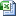 附件2：学生“企业项目式”实习申报书.docx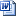 联 系 人：实践教学科  刘威电子邮箱：ded03@nuaa.edu.cn联系电话：025-84892737教务处2024年4月7日